.Бланка № АУ-2155_2024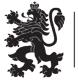 РЕПУБЛИКА БЪЛГАРИЯ						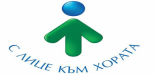 МИНИСТЕРСТВО НА ЗДРАВЕОПАЗВАНЕТОРЕГИОНАЛНА ЗДРАВНА ИНСПЕКЦИЯ – СОФИЙСКА ОБЛАСТ Гр. София, 1431, бул. Акад. Иван Гешов № 15	e-mail: rzi_so@rzi-sfo.bgТел. 02/807 87 00;  факс: 02/807 87 10		www.rzi-sfo.bgВх. № ……………………………….Гр. София,………………………… 20…. г.ДОДИРЕКТОРА НАРЗИ - СОФИЙСКА ОБЛАСТгр. Софиябул. „Акад. Иван Гешов” № 15На вниманието на инспектора по наркотични веществаЗ А Я В Л Е Н И ЕОт……………………………………………………..	.…………………..(трите имена на лекаря/лекаря по дентална медицина)..........…………………….…………………………………………………………………………………………(наименование на лечебното заведение)……………………………………………….………………………………………………………………………..………………………………………………………………………………………………………………….……..(адрес на лечебното заведение)с № 	 в регистъра на РЗИ на лекарите/лекарите по дентална медицина, които предписват лекарствени продукти, съдържащи наркотични вещества.УВАЖАЕМИ/А/ ГОСПОДИН/ГОСПОЖО/ ДИРЕКТОР,Моля да ми бъдат предоставени:		броя кочани специални рецептурни бланки със зелен цвят		броя кочани специални рецептурни бланки с жълт цвятДата: ................................ г.				                            Подпис:……………………Декларация за ползване на лични данниЗапознат съм с Политиката за прозрачност, обявена на интернет страницата на на РЗИ – Софийска област и ДАВАМ СВОЕТО СЪГЛАСИЕ за обработване на личните ми данни чрез компютърни и други системи, с цел осъществяване на законово регламентираните функции. Уведомен/а съм за целта и средствата за обработка на данните ми и сферата на ползването им, както и с правото ми на достъп до и на корекция на данните.Подпис на декларатор: .......................................                                     	               		                 дата: .......................... 20....г.